Fantastic Fakes   ART &  CRAFTEASTER  EXHIBITION    Mallabula Hall   Address: Lemon Tree Passage Rd, Mallabulla Preview Evening:   Thursday 2nd April 6pmOpening Hours:  Friday 3rd, Saturday 4th, Sunday  5th April:    10am - 4pm  dailyEnquiries : 0412083157 or 49845671Entry Members $2 per entry, Non Members $5 per entryClosing Date for Entries:  Monday 30th March 2015___________________________________________________________________________Fantastic fakes Art Exhibition Entry FORM (may be  copied if needed for extra entries)PLEASE USE BLOCK LETTERSSurname: ___________________       FIRST NAME: (Mr, Mrs, Ms)  ___________________Address: __________________________________________________Postcode _________Phone: ________________ Mobile: ___________________ Email: ______________________________NB: Copyright on artwork is usually the artist's lifetime plus 70 years. It is a condition of entry to this exhibition that  the exhibitor is responsible  to ensure that copyright is not breached. Declaration: I agree to the terms and conditions and enclose $________  entry feeDate: ________________   SignaturePlease send your entry form with cheque or postal order to:                      				   		FANTASTIC FAKES Exhibition, c/- TAG SECRETARY,  23 Geer Close, Lemon Tree passage 2319 , On Thursday the 2nd of April  between 10am and 12pm please bring your paintings to Mallabulla Hall with the labels completed and attached to the bottom side work. A record will be kept of paintings received for the exhibition and those sold. Please photocopy if you need extra labels. If you live locally there will be a folder with labels printed on card on the table out the back of the gallery. Please note it is the artists responsibility to collect their painting around 4 pm on Sunday afternoon. Please let us know if family or friends are picking them up for you.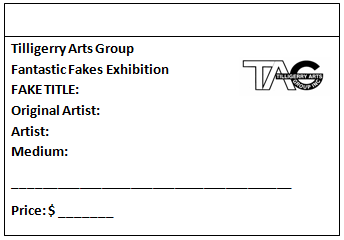 TITLEMEDIUMPRICEMEM/NONMEMBER- feeREC